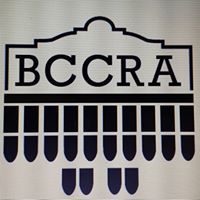 BEXAR COUNTY COURT REPORTERS ASSOCIATIONMEMBERSHIP APPLICATION 2019MEMBERSHIP DUES:           January 1 through December 31, 2019Circle One:Professional Member (CSR)     $35.00 	Retired Member/Honorary Member (to vote) $35.00  (no vote privileges)  FREEAssociate Member (Non-CSR) $25.00	Student Member 		       FREENAME: ________________________		Texas CSR No.:ADDRESS: _____________________						CITY: ________________________    Texas 		ZIP:WORK PHONE:___________	HOME: _________CELL:________FAX:_____________________  E-MAIL:________________How would you like to be contacted? Circle one:	Home Phone         Work Phone 	         EmailFREELANCE FIRM :__________________________OFFICIAL COURT: __________________________SCHOOL:__________     DAY/NIGHT               SPEED LEVEL:WOULD YOU LIKE TO MENTOR	OR HAVE A MENTOR? Y/N* PLEASE MAKE CHECKS PAYABLE TO BCCRAMAIL YOUR FORM AND CHECKS TO:  BCCRA HEADQUARTERSP.O. BOX  	831346		SAN ANTONIO, TEXAS  78283PAID BY CHECK NO.:                 BY CASH (DATE): Member Signature:	___________________Date: _______BEXAR COUNTY COURT REPORTERS ASSOCIATIONMEMBERSHIP APPLICATIONWHAT VISIONS, IDEAS OR CHANGES WOULD YOU LIKE TO SEE HAPPEN WITH BCCRA THIS YEAR?WHAT TOPICS OR SPEAKERS WOULD YOU LIKE TO HEAR FROM AT THE MEETINGS OR AT A  BCCRA SEMINAR? ANY OTHER SUGGESTIONS AND/OR COMMENTS ARE GREATLY APPRECIATED FOR THE GROWTH OF THE ASSOCIATION.*Our Privacy Promise to You: Your personal information is used solely for official business of BCCRA and is never shared with a third party without your specific consent.